						ПРЕСС-РЕЛИЗ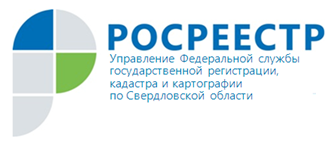 Управление Росреестра по Свердловской области впервые примет участие в Международном форуме и выставке уникального и высотного строительства «100+ FORUMRUSSIA».С 4 по 6 октября в Екатеринбурге пройдет Международный форум высотного и уникального строительства «100+ ForumRussia».Участниками выставки станут более ста компаний из России и зарубежья.Управление Росреестра по Свердловской области организует в рамках мероприятия круглый стол на тему «Внедрение целевой модели «Государственный кадастровый учет», как фактор повышения инвестиционной привлекательности Свердловской области: основные проблемы и перспективы их решения» с участием представителей Министерства строительства и развития инфраструктуры Свердловской области, Министерства транспорта и связи Свердловской области, Министерства по управлению государственным имуществом Свердловской области, Ассоциации саморегулируемой организации «Межрегиональный союз кадастровых инженеров», СОГУП «Областной центр недвижимости» (БТИ Свердловской области).К обсуждению предлагаются вопросы, связанные с повышением инвестиционного климата в Свердловской области, созданием регионального фонда пространственных данных и взаимодействием субъектов кадастровых отношений.Отметим, что 31 августа 2017 года на заседании Правительства Свердловской области Руководитель Управления Росреестра по Свердловской области Игорь Цыганаш,  предложил провести в 2017 году расширенный форум с участием глав муниципальных образований, представителей профессиональных сообществ и кадастровых инженеров, строительных организаций и промышленников для обсуждения проблем отрасли и выработки единых подходов к их решению.Губернатор Свердловской области Евгений Куйвашев поддержал инициативу и поручил провести эту встречу в рамках международного форума высотного и уникального строительства "100+ Forum Russia", а главам муниципалитетов – принять участие в мероприятии.Приглашаем к участию всех заинтересованных лиц!Управление Федеральной службы государственной регистрации, кадастра и картографии по Свердловской области (УправлениеРосреестра по Свердловской области) является территориальным органом федерального органа исполнительной власти (Росреестра), осуществляющего функции по государственной регистрации прав на недвижимое имущество и сделок с ним, землеустройства, государственного мониторинга земель, а также функции по государственной кадастровой оценке, федеральному государственному надзору в области геодезии и картографии, государственному земельному надзору, надзору за деятельностью саморегулируемых организаций оценщиков, контролю деятельности саморегулируемых организаций арбитражных управляющих. Руководитель Управления Росреестра по Свердловской области – Игорь Николаевич ЦыганашКонтакты для СМИУправление Росреестра по Свердловской области отдел организации, мониторинга и контроля  Зилалова Галина Петровна, специалист 1 разрядател. 8 (343) 270 28 81          эл. почта: okr@frs66.ru